Registros notificación de Res. Ex. N° 5/Rol D-052-2018A Edwin Shultz, en representación de Agrícola Prodalmen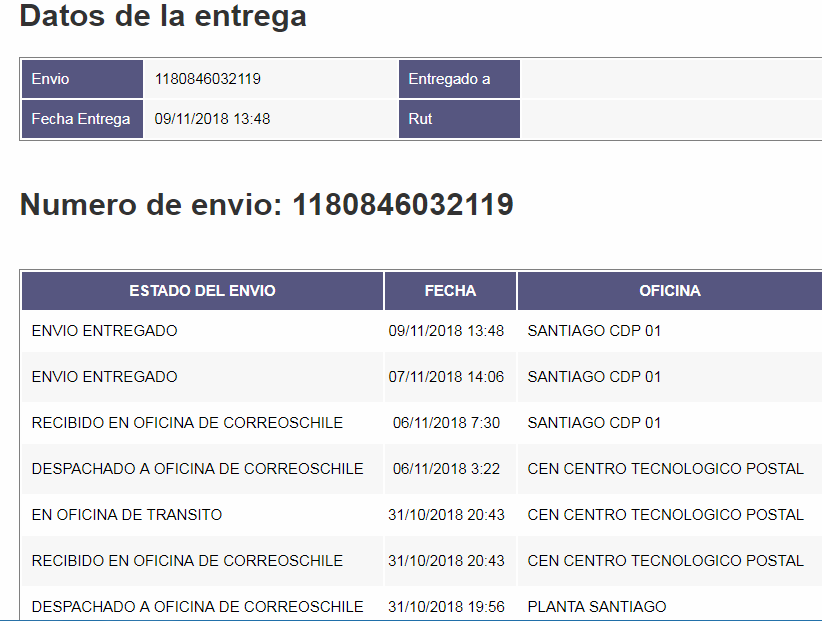 A Santiago Serendero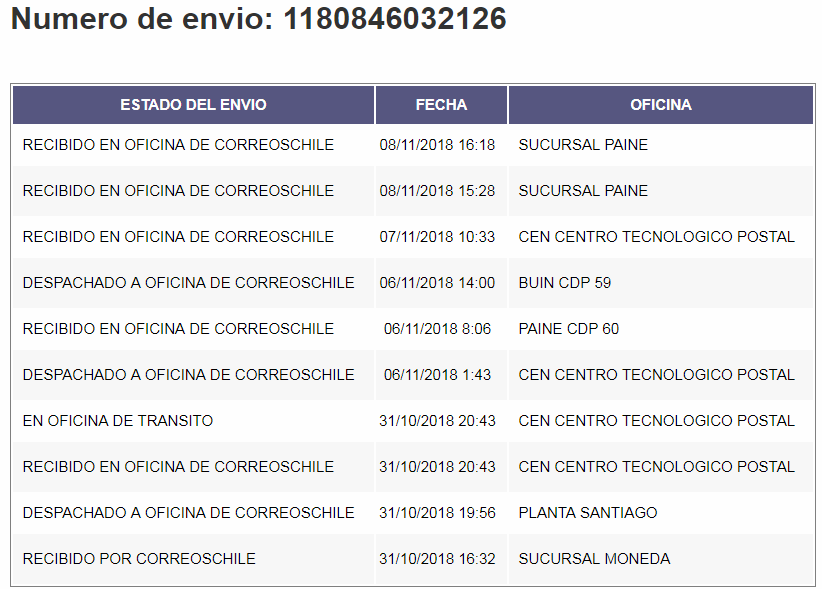 